Wykonaj wybrany przez siebie labirynt, poćwicz swoje rączki                      i spostrzegawczość. Powodzenia 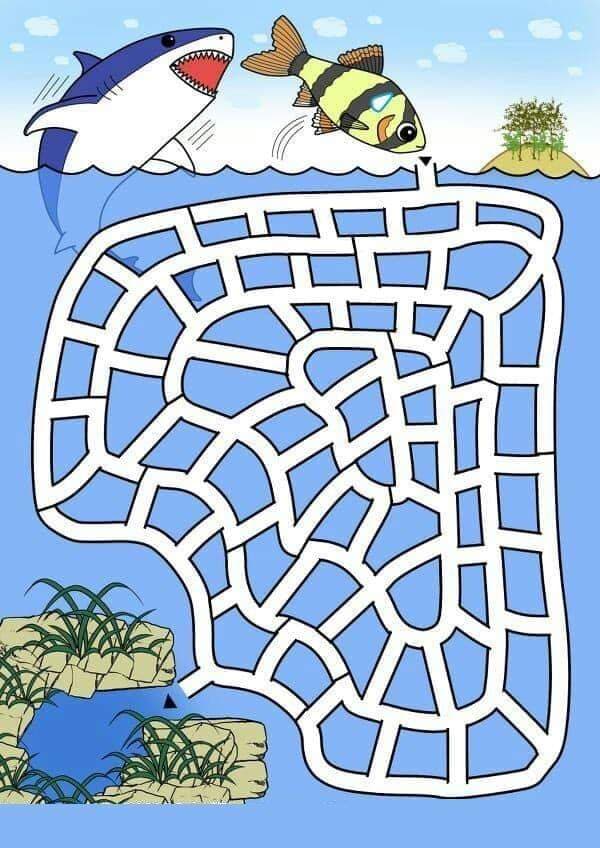 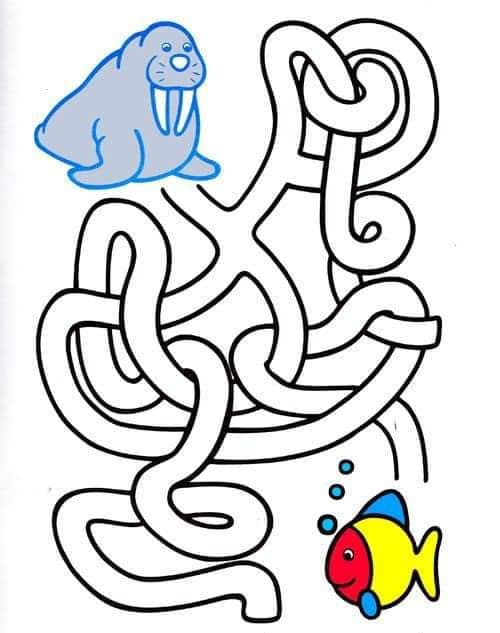 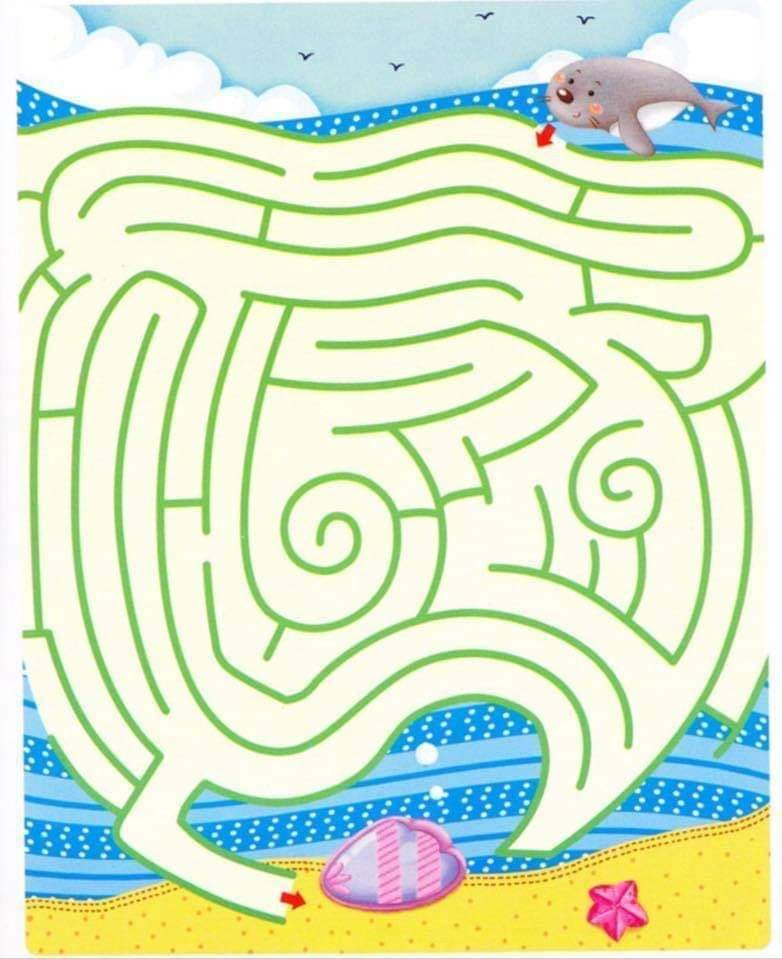 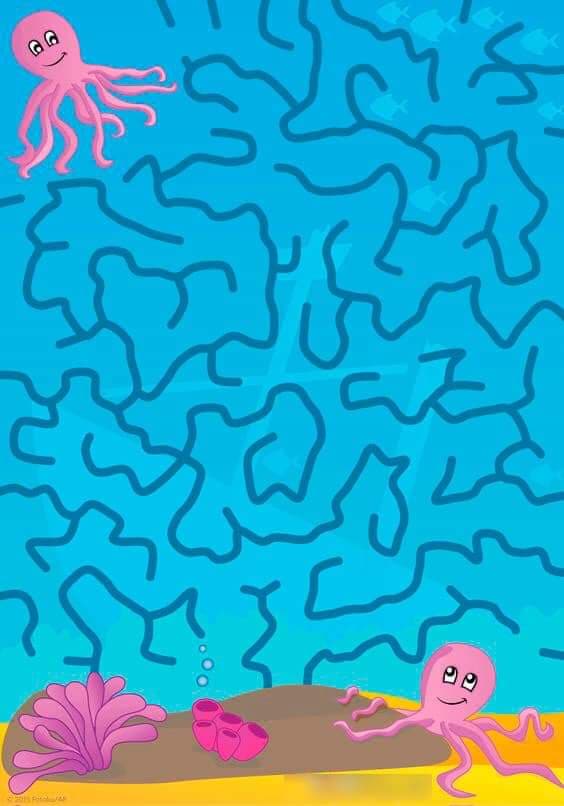 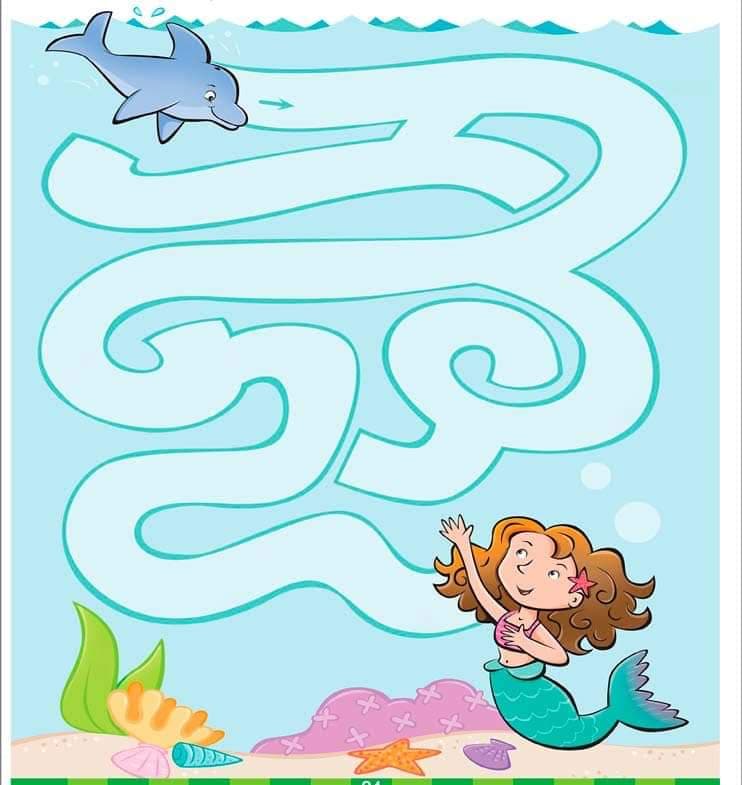 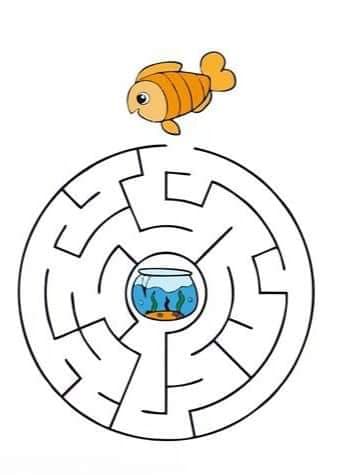 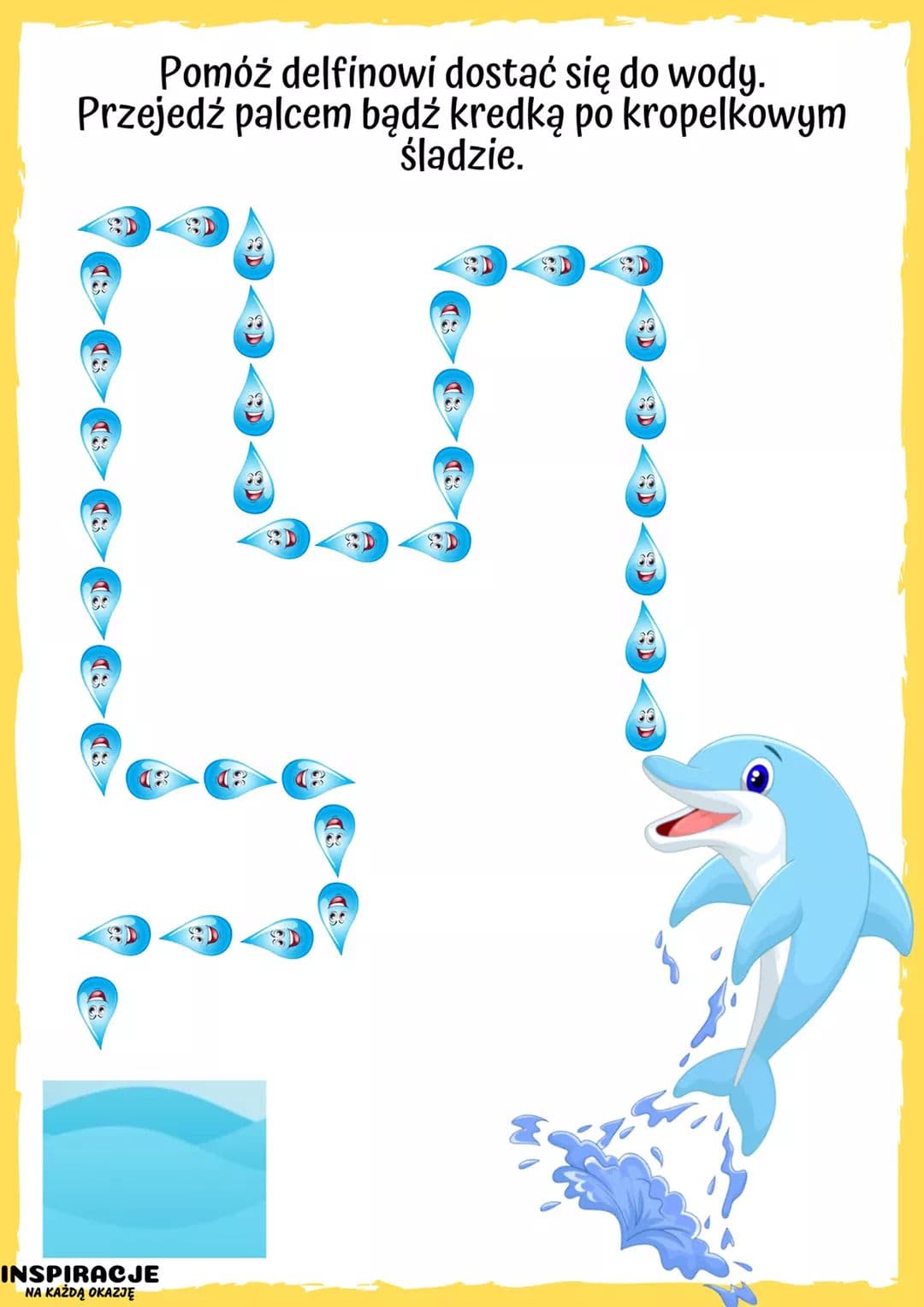 